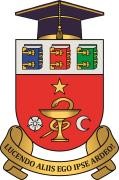      USMF „NICOLAE TESTEMIȚANU”CATEDRA DE REABILITARE MEDICALĂ,    MEDICINĂ FIZICĂ ȘI TERAPIE MANUALĂPag. 1 / 1APROB 	 Oleg PascalSubsemnatul(a)			, student(ă) în anul       , gr.	, Facultatea de		, rog să fiu acceptat în cadrul cercului științific studențesc al Catedrei de reabilitare medicală, medicină fizică şi terapie manuală.data	semnăturaDlui Oleg Pascal,Șeful Catedrei de reabilitare medicală, medicină fizică și terapie manualăal USMF „Nicolae Testemiţanu”, profesor universitar, dr. hab. șt. med.COORDONATResponsabil de activitate științificăconf. universitar, dr. hab. șt. med.Tăbîrță Alisa__________________________Șeful Cercului științific studențesc,asistent universitar, Mihail Cîrîm____________________________APROB 	 Oleg PascalSubsemnatul(a)			, student(ă) în anul       , gr.	, Facultatea de		, rog să fiu acceptat în cadrul cercului științific studențesc al Catedrei de reabilitare medicală, medicină fizică şi terapie manuală.data	semnăturaDlui Oleg Pascal,Șeful Catedrei de reabilitare medicală, medicină fizică și terapie manualăal USMF „Nicolae Testemiţanu”, profesor universitar, dr. hab. șt. med.COORDONATResponsabil de activitate științificăconf. universitar, dr. hab. șt. med.Tăbîrță Alisa__________________________Șeful Cercului științific studențesc,asistent universitar, Mihail Cîrîm____________________________APROB 	 Oleg PascalSubsemnatul(a)			, student(ă) în anul       , gr.	, Facultatea de		, rog să fiu acceptat în cadrul cercului științific studențesc al Catedrei de reabilitare medicală, medicină fizică şi terapie manuală.data	semnăturaDlui Oleg Pascal,Șeful Catedrei de reabilitare medicală, medicină fizică și terapie manualăal USMF „Nicolae Testemiţanu”, profesor universitar, dr. hab. șt. med.COORDONATResponsabil de activitate științificăconf. universitar, dr. hab. șt. med.Tăbîrță Alisa__________________________Șeful Cercului științific studențesc,asistent universitar, Mihail Cîrîm____________________________